ОЛЕКСАНДРІЙСЬКА РАЙОННА РАДАКІРОВОГРАДСЬКОЇ ОБЛАСТІЧЕТВЕРТА СЕСІЯ ВОСЬМОГО СКЛИКАННЯР І Ш Е Н Н Явід 15 січня 2021 року								№ 50м. ОлександріяПро припинення юридичної особи шляхом ліквідації – комунальної установи «Петрівський районний центр із обслуговування закладів освіти» Петрівської районної ради Кіровоградської області та передачу майнаРозглянувши подання Олександрійської районної державної адміністрації Кіровоградської області про припинення юридичної особи шляхом ліквідації та передачу майна, відповідно до статей 104, 105, 110-112 Цивільного кодексу України, статті 59 Господарського кодексу України, Закону України «Про державну реєстрацію юридичних осіб, фізичних осіб – підприємців та громадських формувань», статті 43 Закону України «Про місцеве самоврядування в Україні», РАЙОННА РАДА ВИРІШИЛА:1.Припинити юридичну особу шляхом ліквідації – комунальну установу «Петрівський районний центр із обслуговування закладів освіти» Петрівської районної ради Кіровоградської області (код в ЄДРПОУ 41199561), яка розташована за адресою: вулиця Каштанова, будинок 5, селище міського типу Петрове, Петрівський район, Кіровоградська область, 28300.2.Створити ліквідаційну комісію з припинення юридичної особи – комунальної установи «Петрівський районний центр із обслуговування закладів освіти» Петрівської районної ради Кіровоградської області  у складі згідно з додатком (далі – Комісія).3.Уповноважити голову Комісії представляти інтереси комунальної установи «Петрівський районний центр із обслуговування закладів освіти» Петрівської районної ради Кіровоградської області та вчиняти всі необхідні дії щодо державної реєстрації з її припинення.4.Комісії вжити організаційно-правові заходи, передбачені чинним законодавством України, щодо припинення юридичної особи - комунальної установи «Петрівський районний центр із обслуговування закладів освіти» Петрівської районної ради Кіровоградської області.4.1.Протягом 3-х робочих днів подати документи державному реєстратору для проведення державної реєстрації рішення про припинення юридичної особи - комунальної  установи  «Петрівський районний центр із обслуговування закладів освіти» Петрівської районної ради Кіровоградської області (код в ЄДРПОУ 41199561).4.2.Провести інвентаризацію майна комунальної установи «Петрівський районний центр із обслуговування закладів освіти» Петрівської районної ради Кіровоградської області.4.3.Підготувати документи, необхідні для проведення державної реєстрації припинення юридичної особи комунальної  установи  «Петрівський районний центр із обслуговування закладів освіти» Петрівської районної ради Кіровоградської області.5.Встановити строк заявлення кредиторами своїх вимог до комунальної  установи  «Петрівський районний центр із обслуговування закладів освіти» Петрівської районної ради Кіровоградської області 2 (два) місяці з дня оприлюднення відомостей про припинення.6.Голові ліквідаційної  комісії  забезпечити:6.1.Виконання функціональних обов'язків комунальної установи «Петрівський районний центр із обслуговування закладів освіти» Петрівської районної ради Кіровоградської області на період здійснення процедури з припинення юридичної особи.6.2.Попередження працівників комунальної установи про вивільнення на підставі пункту 1 статті 40 Кодексу законів України про працю. 6.3.Проведення  інвентаризації  майна,  що  знаходиться на балансі комунальної установи «Петрівський районний центр із обслуговування закладів освіти» Петрівської районної ради Кіровоградської області.6.4.Передачу  наявного на балансі комунальної установи «Петрівський районний центр із обслуговування закладів освіти» Петрівської районної ради Кіровоградської області майна на баланс Петрівської селищної ради. 6.5.Подання на затвердження сесії районної ради акту ліквідаційної комісії з ліквідаційним балансом.6.6.Звільнення попереджених про наступне вивільнення працівників установи  відповідно до пункту1 статті 40  Кодексу законів  про працю України.6.7.Здійснення інших заходів та вчинення необхідних дій, передбачених чинним законодавством при здійсненні процедури з припинення юридичної особи шляхом ліквідації.6.8.Подання державному реєстратору документів, необхідних для проведення державної реєстрації щодо припинення юридичної особи – комунальної установи «Петрівський районний центр із обслуговування закладів освіти» Петрівської районної ради Кіровоградської області.7.Доручити голові Олександрійської районної ради Кіровоградської області затвердити передавальний акт Комісії.8.Контроль за виконанням цього рішення покласти на першого заступника голови районної державної адміністрації та на постійну комісію районної ради з питань бюджету, фінансів, власності, приватизації, інвестиційної  та регуляторної діяльності.Голова районної ради 			С.РАКУТАДодатокдо рішення Олександрійськоїрайонної ради 15.01.2021 №50Складліквідаційної комісії з припинення юридичної особи – комунальної установи «Петрівський районний центр із обслуговування закладів освіти» Петрівської районної ради Кіровоградської області____________________Визначити місцезнаходження комісії за адресою: вулиця Каштанова, будинок 5, селище міського типу Петрове, Петрівський район, Кіровоградська область, 28300.Голова комісіїГолова комісіїГолова комісіїМОСКАЛЕЦЬГригорій Леонідович-директор комунальної установи «Петрівський районний центр із обслуговування закладів освіти» Петрівської районної ради Кіровоградської області (реєстраційний номер облікової картки платника податків -  )Члени комісії:Члени комісії:Члени комісії:ІВАНЧУК Віра Георгіївна-заступник головного бухгалтера централізованої бухгалтерії комунальної установи «Петрівський районний центр із обслуговування закладів освіти» Петрівської районної ради Кіровоградської області (реєстраційний номер облікової картки платника податків -  )КРОТОВИЧКатерина Миколаївна-головний бухгалтер централізованої бухгалтерії комунальної установи «Петрівський районний центр із обслуговування закладів освіти» Петрівської районної ради Кіровоградської області (реєстраційний номер облікової картки платника податків -  )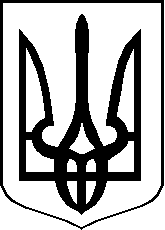 